 АДМИНИСТРАЦИЯ 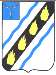 СОВЕТСКОГО МУНИЦИПАЛЬНОГО РАЙОНА  САРАТОВСКОЙ ОБЛАСТИ ПО С Т А Н О В Л Е Н И Е  от  04.03.2013  №   234 р.п.Степное Об утверждении среднесрочной муниципальной целевой  программы Советского муниципального района «Повышение безопасности дорожного движения в  Степновском муниципальном образовании  Советского муниципального района на 2013-2015 годы»  соответствии с Федеральным законом от 06.10.2003 г. № 131-ФЗ «Об общих  принципах  организации  самоуправления  в  Российской  Федерации», Федеральным законом от 10.12.1995 г. № 196-ФЗ «О безопасности дорожного движения»  и  руководствуясь  Уставом  Советского  муниципального  района, администрация Советского муниципального района ПОСТАНОВЛЯЕТ:   Утвердить  среднесрочную  муниципальную  целевую  программу Советского  муниципального  района  «Повышение  безопасности  дорожного движения  в  Степновском  муниципальном  образовании  Советского муниципального района на 2013-2015 годы» согласно приложению.  Настоящее постановление вступает в силу с момента его подписания и подлежит официальному опубликованию (обнародованию).   Контроль  за  исполнением  настоящего  постановления  возложить  на председателя  комитета  по  вопросам  строительства,  ЖКХ  и  обеспечения безопасности  жизнедеятельности  населения  администрации  Советского муниципального района Григорьеву И.Е. И.о. главы администрации   Советского муниципального  района                                                              	С.В. Пименов Исп. Касимова И.В. Тел.5-00-37  Приложение к постановлению администрации Советского муниципального района от «___»_______2013г. № ______ Среднесрочная муниципальная целевая программа Советского муниципального района «Повышение безопасности дорожного движения в Степновском муниципальном образовании Советского муниципального района на 2013-2015 годы»  Содержание  Паспорт среднесрочной муниципальной целевой программы Советского муниципального района «Повышение безопасности дорожного движения в Степновском муниципальном образовании Советского муниципального района на 2013-2015 годы» Наименование программы Основание разработки программы Муниципальный заказчик Основные разработчики программы Цели и задачи программы Важнейшие целевые индикаторы и показатели Сроки и этапы реализации программы Объекты и источники финансирования    среднесрочная  муниципальная  целевая  программа Советского  муниципального  района  «Повышение безопасности  дорожного  движения  в  Степновском муниципальном  образовании  Советского  муниципального района на 2013-2015 годы» (далее – Программа).   Федеральный  закон  от  10.12.1995 г.  № 196-ФЗ  «О безопасности дорожного движения»; Федеральный закон от 06.10.2003 г. № 131-ФЗ «Об общих принципах организации самоуправления в Российской Федерации».   администрация  Советского  муниципального  района Саратовской области  отдел промышленности, теплоэнергетического комплекса, капитального  строительства  и  архитектуры  администрации Советского муниципального района.   цель  -  сокращение  количества  лиц,  пострадавших  в результате дорожно-транспортных происшествий;   задача  -  снижение  рисков  возникновения  дорожно- транспортных  происшествий  по  причине  человеческого фактора;   повышение  правового  сознания  участников  дорожного движения и формирования у них стереотипов безопасного поведения на дорогах;    снижение  рисков  возникновения  дорожно-транспортных происшествий, происходящих по техническим причинам;   совершенствование  систем  организации,  управления  и контроля дорожного движения.  количество отремонтированных объектов – 4; протяженность отремонтированных автомобильных дорог общего пользования р.п. Степное– 3 км;  2013-2015 годы  общий  объем  финансового  обеспечения  Программы составит 5004595,0 рублей за счет средств местного бюджета,  том числе:2013 год – 324200,0 рублей;  2014 год – 1928289,0 рублей; 2015 год – 2752106,0 рублей.   ХАРАКТЕРИСТИКА ПРОБЛЕМЫ И ОБОСНОВАНИЕ НЕОБХОДИМОСТИ ЕЕ РЕШЕНИЯ ПРОГРАММНО-ЦЕЛЕВЫМ МЕТОДОМ Общая протяженность улично-дорожной сети р.п. Степное  Советского муниципального района составляет 38,01 км. Состояние  безопасности  дорожного  движения  в  р.п.  Степное характеризуется как сложное.  связи с длительным сроком эксплуатации автомобильных дорог, без проведения ремонта,  износа дорожного покрытия, а также вследствие погодно- климатических условий возникла необходимость в проведении ремонта дорог с твердым  типом  покрытия.  Наличие  роста  автотранспорта,  легкового  и грузового создает угрозу безопасности дорожного движения. 2.ОСНОВНЫЕ ЦЕЛИ И ЗАДАЧИ ПРОГРАММЫ, СРОКИ И ЭТАПЫ РЕАЛИЗАЦИИ Цель  Программы  -  сокращение  количества  лиц,  пострадавших  в результате дорожно-транспортных происшествий  Задача  Программы  -  снижение  рисков  возникновения  дорожно- транспортных происшествий по причине человеческого фактора; повышение правового сознания участников дорожного движения и формирования у них стереотипов  безопасного  поведения  на  дорогах;  снижение  рисков возникновения  дорожно-транспортных  происшествий,  происходящих  по техническим причинам; совершенствование систем организации, управления и контроля дорожного движения. Реализация Программы планируется на 2013-2015 годы. 3.РЕСУРСНОЕ ОБЕСПЕЧЕНИЕ ПРОГРАММЫ Финансирование реализуемых мероприятий программы осуществляется за счет средств местного бюджета Советского муниципального района. Общая  потребность  в  затратах  на  реализацию  программы  составит 5004595,0 рублей, в том числе: 2013 год- 324200,0 рублей; 2014 год – 1928289,0 рублей; 2015 год - 2752106,0 рублей. Направляемые  денежные  средства  могут  использоваться  только  на проведение мероприятий, указанных в приложении к настоящей программе.   ОРГАНИЗАЦИЯ УПРАВЛЕНИЯ РЕАЛИЗАЦИЕЙ ПРОГРАММЫ  КОНТРОЛЬ ЗА ХОДОМ ЕЕ ВЫПОЛНЕНИЯОрганизация  и  контроль  реализации  мероприятий  программы осуществляется в соответствии с федеральным законодательством, нормативно- правовыми  актами  органов  власти  Саратовской  области  и  актами  органов местного самоуправления Советского муниципального района.  Мониторинг  реализации  программы  осуществляется  отделом промышленности,  теплоэнергетического  комплекса,  капитального строительства  и  архитектуры  администрации  Советского  муниципального района. Исполнителями основных мероприятий Программы являются:  администрация Советского муниципального района. СИСТЕМА (ПЕРЕЧЕНЬ) ПРОГРАММНЫХ МЕРОПРИЯТИЙ Система  программных  мероприятий  предусматривает  мероприятия, направленные на реализацию поставленных целей и задач. Для  успешного  осуществления  намеченных  программных  мероприятий необходимо осуществлять финансирование объектов в соответствии с целевым назначением через заказчиков программы. Отбор исполнителей должен осуществляться заказчиком на конкурсной основе.  ПРОГНОЗ ОЖИДАЕМЫХ СОЦИАЛЬНО-ЭКОНОМИЧЕСКИХ РЕЗУЛЬТАТОВ РЕАЛИЗАЦИИ ПРОГРАММЫ    результате  реализации  Программы  предусматривается  ремонт внутрипоселковых дорог р.п. Степное . Верно: Управляющий делами                                                                       С.В. Байрак  Приложение  среднесрочной муниципальной целевой программе Советского муниципального района «Повышение безопасности дорожного движения в Степновском муниципальном образовании Советского муниципального района на 2013-2015 год ы» Перечень мероприятий и финансирование обеспечения среднесрочной муниципальной целевой программы Советского муниципального района «Повышение безопасности дорожного движения в Степновском муниципальном образовании Советского муниципального района на 2013-2015 годы» 	Наименование мероприятий Срок 	Объем 	в том числе за счет средств 	Ответственные за 	Ожидаемые п/п 1 2 Ямочный ремонт по ул.Новая, Октябрьская (от 1 Нефтяников до Кутузова) исполнения, годы 3 2013 финансирования, руб. 4 324200,00 федерального бюджета (прогнозно) 5 0,00 областного бюджета (прогнозно) 6 0,00 местного бюджета (прогнозно) 7 324200,00 исполнение 8 отдел промышленности, результаты 9 Ремонт внутрипоселковой дороги по ул.Молодежная, 	теплоэнергетического   Ремонт внутрипоселковой дороги по ул.Кирова,	муниципального района  протяженностью 0,3 км. 	2015 	873315,00 	0,00 	0,00 	873315,00 Итого: 5004595,00 0,00 0,00 5004595,00 Паспорт программы Стр.3 1.  Характеристика  проблемы  и  обоснование  необходимости  ее  решения программно-целевым методом Стр.5 2.Основные цели и задачи программы, сроки и этапы реализации Стр.5 3.Ресурсное обеспечение программы Стр.5 4.Организация управления реализацией программы и контроль за ходом ее выполнения Стр.6 5. Система (перечень) программных мероприятий Стр.6 6. Прогноз ожидаемых социально-экономических, экологических результатов реализации программы Стр.6 Исполнители основных мероприятий - администрация Советского муниципального района. Ожидаемые  конечные  результаты реализации программы  - создание условий, обеспечивающих безопасность движения автомобильного транспорта; - снижение ДТП и пострадавших в результате ДТП. Система организации контроля за исполнением программы -  координирующим  органом  по  реализации  мероприятий программы  является  отдел  промышленности, теплоэнергетического  комплекса,  капитального строительства  и  архитектуры  администрации  Советского муниципального района. 2 протяженностью 0,68 км 2014 1928289,00 0,00 0,00 1928289,00 комплекса, капитального строительства и архитектуры администрации Советского Предусматривается ремонт дорог по ул. Молодежная, Безымянная и ул. Кирова 3 Ремонт внутрипоселковой дороги по ул. Безымянная 2015 1878791,00 0,00 0,00 1878791,00 